様式1-1令和　　年　　月　　日岡崎市QURUWAプロジェクト（コンベンション施設整備事業等）提案審査書類提出書（宛先）岡崎市長令和元年9月18日付けで公表のありました「岡崎市QURUWAプロジェクト（コンベンション施設整備事業等）」の募集について、資格審査を通過した者として、募集要項等に基づき、下表に示す提案審査書類一式を提出します。なお、この申請書及び添付書類の全ての記載事項は事実と相違ないことを誓約します。＜提出書類＞※添付した書類を確認のうえ、応募者確認欄に○を付して提出すること。様式1-2指定管理者指定申請書（乙川河川緑地事業）令和　年　　月　　日　　（宛先）岡　崎　市　長(申請者）所在地　　　　　　　　　　　　　　　団体名　　　　　　　　　　　　　　　代表者氏名　　　　　　　　　　　　　　㊞　次の施設に係る指定管理者の指定を受けたいので申請します。１　施設の名称　　乙川河川緑地（殿橋下流左岸）２　団体連絡先　　電話番号　　担当者　　担当者連絡先※乙川河川緑地管理運営事業者代表企業を申請者として記載すること。※団体連絡先は、乙川河川緑地管理運営事業者代表企業の担当者を記載すること。様式1-3令和　　年　　月　　日要求水準に関する誓約書（宛先）岡崎市長令和元年9月18日付けで公表のありました「岡崎市QURUWAプロジェクト（コンベンション施設整備事業等）」の募集において、本提案書一式は、募集要項等に規定された要求水準と同等又はそれ以上の水準であることを誓約します。様式2-1令和　　年　　月　　日提　案　価　格　書（コンベンション施設整備事業等）　　　事業名：岡崎市QURUWAプロジェクト（コンベンション施設整備事業等）上記のとおり、「岡崎市QURUWAプロジェクト（コンベンション施設整備事業等）」について上記金額に、取引に係る消費税及び地方消費税の額を加算した金額をもって事業を実施します。（宛先）岡崎市長※ 記載する提案価格は、様式4-22資金収支計画表における本市が支払うサービス購入料の事業期間の合計金額と整合をとること。※ 金額は、算用数字で表示し、頭書に￥の記号を付記すること。※ 代理人による応募の場合は、応募者欄及び代理人欄に記載すること。※ 封筒に封かんし、封筒にグループ名を表記して提出すること。様式2-2令和　　年　　月　　日提　案　価　格　書（乙川河川緑地事業）　　　事業名：岡崎市QURUWAプロジェクト（乙川河川緑地管理運営事業）上記のとおり、「岡崎市QURUWAプロジェクト（乙川河川緑地事業）」について上記金額に、取引に係る消費税及び地方消費税の額を加算した金額をもって事業を実施します。（宛先）岡崎市長※ 記載する提案価格は、様式2-6における本市が支払う指定管理料の事業期間の合計金額と整合をとること。※ 金額は、算用数字で表示し、頭書に￥の記号を付記すること。※ 代理人による応募の場合は、応募者欄及び代理人欄に記載すること。※ 封筒に封かんし、封筒にグループ名を表記して提出すること。様式●－●(●／●)※　本様式集「３　記載内容」の「様式タイプ」が「共通」のものについて、「評価項目及び留意点」に従い記述すること。様式●－●（●／●）※　本様式集「３　記載内容」の「様式タイプ」が「共通」のものについて、「評価項目及び留意点」に従い記述すること。様式3－4１　コンベンション事業の代表企業を担う市内企業の有無①コンベンション事業の代表企業を担う市内企業　※代表企業が市外企業の場合は、未記入とすること。※記入欄が不足する場合は、本様式に準じて追加作成すること。※会社名は、P.3「３　企業の商号又は名称の記載について」で示す対応表（様式任意）に基づいて、建設企業Ａ、建設企業Ｂ等を記載すること。２　コンベンション施設の建設業務（建築及び土木）及びホテル等民間収益施設の建設業務を担う市内企業の企業数（構成企業又は協力企業）①コンベンション施設の建設業務（建築及び土木）を担う市内企業※記入欄が不足する場合は、本様式に準じて追加作成すること。※会社名は、P.3「３　企業の商号又は名称の記載について」で示す対応表（様式任意）に基づいて、建設企業Ａ、建設企業Ｂ等を記載すること。②ホテル等民間収益施設の建設業務（建築及び土木）を担う市内企業※記入欄が不足する場合は、本様式に準じて追加作成すること。※会社名は、P.3「３　企業の商号又は名称の記載について」で示す対応表（様式任意）に基づいて、建設企業Ａ、建設企業Ｂ等を記載すること。３　コンベンション施設の建設業務（建築及び土木）を担う市内企業への発注割合（構成企業及び協力企業）※上記の内、⑥についてはモニタリング減額方法説明書で示す方法で、発注割合に対するモニタリングを行うため、実現可能な金額・割合を提案すること。４　コンベンション施設の建設業務以外の業務を担う市内企業の企業数（構成企業及び協力企業）※記入欄が不足する場合は、本様式に準じて追加作成すること。※会社名は、P.3「３　企業の商号又は名称の記載について」で示す対応表（様式任意）に基づいて、運営企業Ａ、運営企業Ｂ等を記載すること。５　各事業の下請けをする市内企業数（下請け・委託・テナント・資材調達先）①コンベンション事業を下請けする市内企業※記入欄が不足する場合は、本様式に準じて追加作成すること。※会社名は、企業名を記載すること。※役割には、下請け・委託・テナント・資材調達等を記載すること。※様式3-5の関心表明を受領している下請け等の企業のみを記載すること。②ホテル事業を下請けする市内企業※記入欄が不足する場合は、本様式に準じて追加作成すること。※会社名は、企業名を記載すること。※役割には、下請け・委託・テナント・資材調達等を記載すること。※様式3-5の関心表明を受領している下請け等の企業のみを記載すること。③　乙川河川緑地事業を下請けする市内企業※記入欄が不足する場合は、本様式に準じて追加作成すること。※会社名は、企業名を記載すること。※役割には、下請け・委託・テナント・資材調達等を記載すること。※様式3-5の関心表明を受領している下請け等の企業のみを記載すること。６　コンベンション事業の各業務を下請けする市内企業への発注割合※様式3-5の関心表明を受領している下請け等の企業のみを記載すること。様式3-5令和　　年　　月　　日関　心　表　明　書（　グループ名　・代表企業）　様　　　　　　　　　　　※上記には関心表明を提出する下請け企業等を記載記当社は、岡崎市QURUWAプロジェクト（コンベンション施設整備事業等）における募集要項等に基づき（グループ名）が提案する事業に大きな関心を持っております。（グループ名）が岡崎市QURUWAプロジェクトの事業者となった場合は、（グループ名）の構成企業又は協力企業が発注する下記の業務について、積極的に受注することに予定です。※関心表明を提出する企業が担当する事業区分、業務区分、受注業務区分について、それぞれチェックボックにチェックをいれること。※関心表明を示す企業の捺印がない関心表明は、関心表明としては扱わない。以上様式4-24①リスク管理（方針・体制について）②リスク管理（潜在的リスクへの対応等）について　【設計・建設期間】【維持管理・運営期間】※　記入欄が足りない場合は、適宜追加すること。③本事業に効果的と考えられる保険の付保（募集要項等で求める保険も含む）について　【設計・建設期間】【維持管理・運営期間】※　付保する保険の数に応じて、適宜追加すること。様式4-25以下の前提条件に基づき、提案者の利用料金収入の納付割合を提案すること。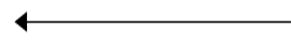 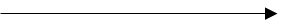 市の想定するコンベンション施設の諸室の利用料金収入をＡとし、提案者の事業努力によりＡを越えた分（プロフィットシェアの対象額Ｂ）のうち、提案者が提案する一定の納付割合αを乗じた額を市に毎年度納付するものとする。納付割合の提案様式5-1●減額条件の達成について提案するホテル施設について、下記の太枠に減額条件を充足する項目に○印、充足していない項目に×印を記載。様式7令和　　年　　月　　日関　心　表　明　書（　グループ名　・代表企業）　様当社は、岡崎市QURUWAプロジェクト（コンベンション施設整備事業等）における募集要項等に基づき（グループ名）が計画する事業提案に関して大きな関心を持っております。※様式番号3-5の下請け企業等以外の関心表明については、本様式を参考に任意の様式とする。①　提案審査に関する提出書類グループ名代表企業商号又は名称所在地又は住所所在地又は住所代表者名代表者名様式書類名部数応募者確認市確認1-1岡崎市QURUWAプロジェクト（コンベンション施設整備事業等）提案審査書類提出書正１部1-2指定管理者指定申請書（乙川河川緑地事業）正１部1-3要求水準に関する誓約書正１部1-4要求水準セルフチェックシート正１部2-1提案価格書（コンベンション施設整備事業等）正１部2-2提案価格書（乙川河川緑地事業）正１部2-3コンベンション事業設計・建設業務費の内訳正１部副19部2-4コンベンション事業維持管理費の内訳正１部副19部2-5コンベンション事業運営費の内訳正１部副19部2-6乙川河川緑地事業提案指定管理料の内訳正１部副19部3-1～3-5(1)本プロジェクト全体に関する提案書正１部副19部4-1～4-26(2)コンベンション事業に関する提案書正１部副19部5-1～5-13(3)ホテル事業に関する提案書正１部副19部6-1～6-7(4)乙川河川緑地事業に関する提案書正１部副19部7関心表明書正１部副19部図面1～10(5)計画図面等正１部副19部－電子データ2部グループ名代表企業商号又は名称所在地又は住所所在地又は住所代表者名代表者名②　提案価格に関する提出書類合　計百十億千百十万千百十円合　計グループ名代表企業商号又は名称所在地所在地代表者名代表者名＜代理人の場合＞商号又は名称所在地所在地代理人名代理人名合　計百十億千百十万千百十円合　計グループ名代表企業商号又は名称所在地所在地代表者名代表者名＜代理人の場合＞商号又は名称所在地所在地代理人名代理人名③　提案書に関する提出書類１　○○○○【○○○○には、事業者選定基準書P.10に記載の提案区分を記載すること】(1)　○○○○○○【○○○○には、事業者選定基準書P.10に記載の評価項目を記載すること】(ｱ)　○○○○○○【○○○○には、事業者選定基準書P.11以降に記載の評価項目を記載すること】１　○○○○【○○○○には、事業者選定基準書P.10に記載の提案区分を記載すること】(1)　○○○○○○【○○○○には、事業者選定基準書P.10に記載の評価項目を記載すること】(ｱ)　○○○○○○【○○○○には、事業者選定基準書P.11以降に記載の評価項目を記載すること】１　本プロジェクト全体(3)　地域貢献に係る項目(ｱ)　地域企業の育成・地域経済への貢献市内企業市内企業市内企業会社名役割市内企業：（有　　無）（いずれかを残す）市内企業：（有　　無）（いずれかを残す）市内企業：（有　　無）（いずれかを残す）その１その１その１種類（構成企業・協力企業）会社名所在地（住所）役割その２その２その２種類（構成企業・協力企業）会社名所在地（住所）役割市内企業：（有　　無）（いずれかを残す）市内企業：（有　　無）（いずれかを残す）市内企業：（有　　無）（いずれかを残す）その１その１その１種類（構成企業・協力企業）会社名所在地（住所）役割その２その２その２種類（構成企業・協力企業）会社名所在地（住所）役割金額・割合コンベンション施設の建設業務（建築及び土木）の建設工事費　　　　　　　　　　　　円　（Ａ）市内企業（構成企業）へ発注予定額　　　　　　　　　　　　円　（Ｂ）市内企業（構成企業）へ発注割合　　　　　　％　　　Ｂ／Ａ×１００市内企業（協力企業）へ発注予定額　　　　　　　　　　　　円　（Ｃ）市内企業（協力企業）へ発注割合　　　　　　％　　　Ｃ／Ａ×１００市内企業への発注割合　　　　　　％（Ｂ＋Ｃ）／Ａ×１００市内企業：（有　　無）（いずれかを残す）市内企業：（有　　無）（いずれかを残す）市内企業：（有　　無）（いずれかを残す）その１その１その１種類（構成企業・協力企業）会社名所在地（住所）役割その２その２その２種類（構成企業・協力企業）会社名所在地（住所）役割市内企業：（有　　無）（いずれかを残す）市内企業：（有　　無）（いずれかを残す）市内企業：（有　　無）（いずれかを残す）その１その１その１種類会社名所在地（住所）役割その２その２その２種類会社名所在地（住所）役割市内企業：（有　　無）（いずれかを残す）市内企業：（有　　無）（いずれかを残す）市内企業：（有　　無）（いずれかを残す）その１その１その１種類会社名所在地（住所）役割その２その２その２種類会社名所在地（住所）役割市内企業：（有　　無）（いずれかを残す）市内企業：（有　　無）（いずれかを残す）市内企業：（有　　無）（いずれかを残す）その１その１その１種類会社名所在地（住所）役割その２その２その２種類会社名所在地（住所）役割金額・割合コンベンション施設の建設業務（建築及び土木）の建設工事費　　　　　　　　　　　　円　（Ａ1）コンベンション施設の維持管理・運営費（15年間合計）　　　　　　　　　　　　円　（Ａ2）コンベンション施設の建設業務関連の下請けとなる市内企業へ発注予定額　　　　　　　　　　　　円　（Ｂ1）コンベンション施設の維持管理・運営費（15年間合計）の下請けとなる市内企業へ発注予定額　　　　　　　　　　　　円　（Ｂ2）下請けとなる市内企業への発注予定額合計Ｂ１＋Ｂ２＝　　　　　　　円　（Ｃ）下請けとなる市内企業へ発注割合　　　　％　Ｃ／（Ａ1＋Ａ２）×１００商号又は名称所在地又は住所代表者名印事業区分業務区分受注業務区分コンベンション事業設計・建設業務下請け　資材調達　その他コンベンション事業維持管理業務下請け　資材調達　その他コンベンション事業運営業務下請け　資材調達　その他ホテル等民間収益施設事業設計・建設業務下請け　資材調達　その他ホテル等民間収益施設事業維持管理業務下請け　資材調達　その他ホテル等民間収益施設事業運営業務下請け　資材調達　その他テナント乙川河川緑地事業維持管理業務下請け　資材調達　その他乙川河川緑地事業運営業務下請け　資材調達　その他テナント２　コンベンション事業　(4)　事業計画全体に係る項目(ｳ)　事業継続及び安定性の方策リスクの種類リスクの具体的な内容負担者リスクの予防策リスク顕在化時の対応策リスクの種類リスクの具体的な内容負担者リスクの予防策リスク顕在化時の対応策保険名称保険契約者被保険者保険料保険金額（てん補限度額）保険期間免責金額保険内容特約条項保険名称保険契約者被保険者保険料保険金額（てん補限度額）保険期間免責金額保険内容特約条項２　コンベンション事業　(4)　事業計画全体に係る項目(ｴ)　財政負担軽減への貢献　年間の利用料金等収入額（Ｃ）　年間の利用料金等収入額（Ｃ）　年間の利用料金等収入額（Ｃ）本市の想定するコンベンション施設の諸室の利用料金収入（Ａ）プロフィットシェアリング対象額（Ｂ）プロフィットシェアリング対象額（Ｂ）96,000,000円／年Ｂ＝Ｃ－ＡＢ＝Ｃ－Ａ96,000,000円／年PFI事業者の収入本市へ納付Ｂ×α％提案者の市への納付割合（提案）α：　　　　％３　ホテル事業　(1)　事業実施に係る項目(ｱ)　事業実施に係る項目減額条件減額条件を充足の有無⑴　部屋数・総部屋数が100室以上である⑵　部屋の広さ　ア　総部屋数100室以上の場合・15㎡以上のシングルルームと22㎡以上のツインルーム（ダブルルーム等2人室以上の客室を含む。）の合計が客室総数の20％以上イ　総部屋数50室以上100室未満の場合・15㎡以上のシングルルームと22㎡以上のツインルーム（ダブルルーム等2人室以上の客室を含む。）の合計が客 室総数の40％以上ウ　総部屋数20室以上50室未満の場合・15㎡以上のシングルルームと22㎡以上のツインルーム（ダブルルーム等2人室以上の客室を含む。）の合計が客室総数の100％⑶　ロビー（いす、テーブルの備え付けがあり、客が無料で利用することができる場所）ア　客室収容人員100人未満・40㎡以上　　イ　客室収容人員100人以上　　　・客室収容人員×0.4㎡以上⑷　食事提供・朝・昼・夕食時において洋食の提供ができる食堂が一ヶ所以上設けられていること・７時から22時までの間、食堂又はルームサービスにより食事の提供ができる(ｱ) 事業実施に係る項目●上質なおもてなしやサービス、歴史ある成熟した都市の風格に配慮した上質な機能やサービス提供についての方針(ｱ) 事業実施に係る項目●ホテル等民間収益施設の所有、運営に関わる各企業の役割、関係性の提案企業名ホテル事業における役割■各事業者間の関係性が分かる相関図を記載商号又は名称所在地又は住所所在地又は住所代表者名代表者名